Observational sketching: Refraction picturesIn our science unit last term, we learnt about REFRACTION. What can you remember about refraction?For art this week, get yourself a glass of water and put some items into the glass so that they stick out of the top. Make an observational sketch. (See examples below)Try to shade you pictures to show light and dark.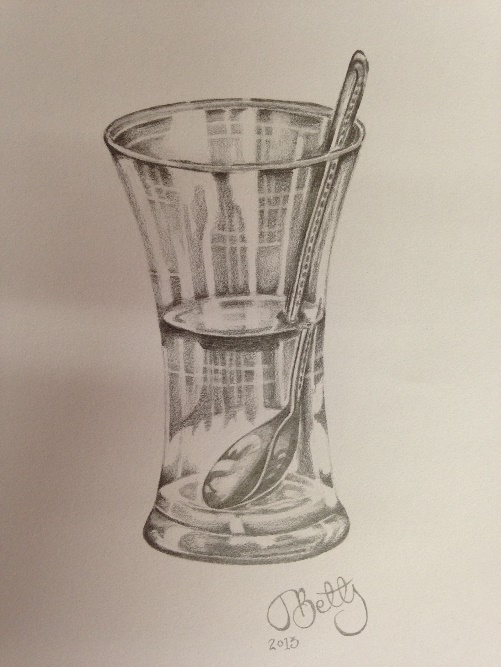 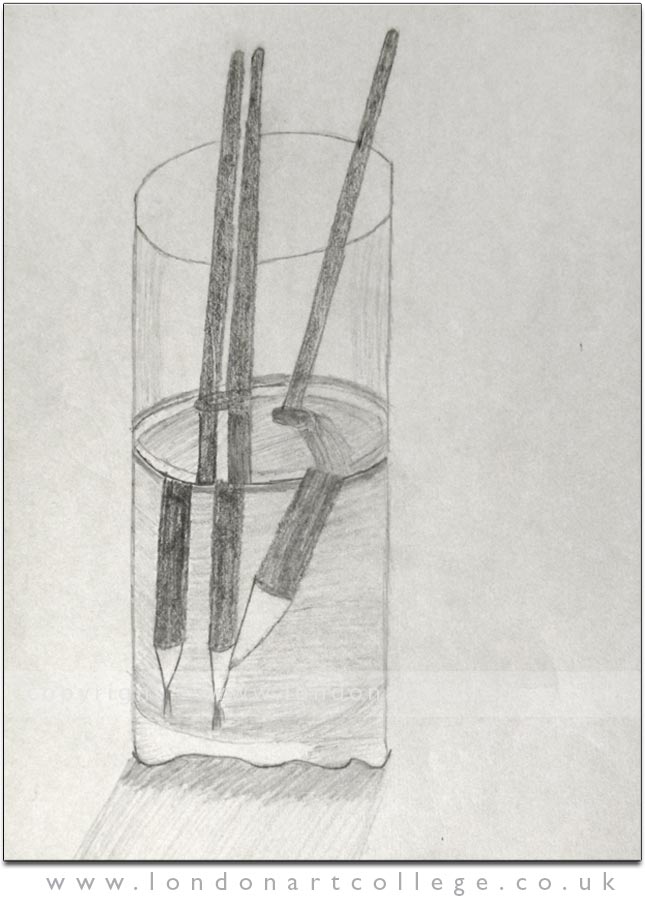 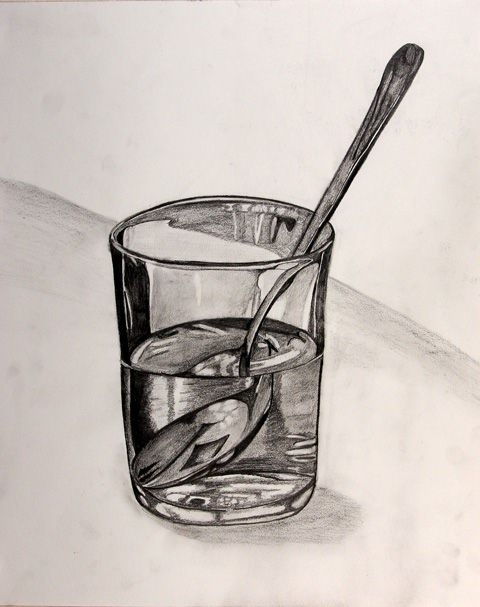 